  WÓJT GMINY DĘBICA 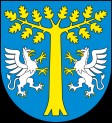          ul. Stefana Batorego 13                 39-200 Dębica Wykaz przedsiębiorców posiadających zezwolenie na zbiorowe zaopatrzenie w wodę i zbiorowe odprowadzanie ścieków. (stan na dzień 17 marca 2021 r.) Urząd Gminy Dębica – Wydział Gospodarki Przestrzennej tel./fax: +48 14 680 33 41L.P.NAZWA PRZEDSIEBIORCYADRESKONTAKTDATAWYGAŚNIĘCIAZEZWOLENIA1. Gminny Zakład Komunalny Sp. z o.o. ul. Źródlana 4, 39-207 Brzeźnica Tel. (14) 6820420 Czas nieokreślony2.. Lerg S.A. Pustków-Osiedle 59D, 39-206 Pustków 3Tel. (14) 6806211Czas nieokreślony